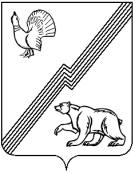 АДМИНИСТРАЦИЯ ГОРОДА ЮГОРСКАХанты-Мансийского автономного округа – Югры ПОСТАНОВЛЕНИЕот  16 декабря 2019 года									          № 2689О внесении изменения в постановление администрации города Югорска от 30.10.2018 № 3005 «О муниципальной программе города Югорска «Доступная среда» В соответствии с постановлением администрации города Югорска от 01.11.2019 № 2359 «О модельной муниципальной программе города Югорска, порядке принятия решения                            о разработке муниципальных программ города Югорска, их формирования, утверждения                        и реализации в соответствии с национальными целями развития»:    1. Внести в постановление администрации города Югорска от 30.10.2018 № 3005                                 «О муниципальной программе города Югорска «Доступная среда» (с изменениями                                от 10.10.2019 № 2184) следующие изменения:1.1. В преамбуле слова «постановлением администрации города Югорска от 18.10.2018   № 2875 «О модельной муниципальной программе города Югорска, порядке принятия решения о разработке муниципальных программ города Югорска, их формирования, утверждения                      и реализации в соответствии с национальными целями развития»» заменить словами «постановлением администрации города Югорска от 01.11.2019 № 2359 «О модельной муниципальной программе города Югорска, порядке принятия решения о разработке муниципальных программ города Югорска, их формирования, утверждения и реализации                       в соответствии с национальными целями развития»».1.2. Приложение изложить в новой редакции (приложение).2. Опубликовать постановление в официальном печатном издании города Югорска, разместить на официальном сайте органов местного самоуправления города Югорска                             и в государственной автоматизированной системе «Управление».3. Настоящее постановление вступает в силу после его официального опубликования,               но не ранее 01.01.2020.4. Контроль за выполнением постановления возложить на на заместителя главы города Югорска Т. И. Долгодворову.Исполняющий обязанностиглавы города Югорска                                                                                                   Д.А. КрыловПриложениек постановлениюадминистрации города Югорскаот   16 декабря 2019 года  №  2689Приложениек постановлениюадминистрации города Югорскаот   30 октября 2019 года  №  3005Муниципальная программа города Югорска «Доступная среда» (далее – муниципальная программа)Паспорт муниципальной программы Раздел 1.  О стимулировании инвестиционной и инновационной деятельности, развитие конкуренции и негосударственного сектора экономики1.1. Муниципальной программой планируется реализация на территории муниципального образования город Югорск мероприятий, направленных на формирование условий устойчивого развития доступной среды для маломобильных групп населения                        в приоритетных сферах жизнедеятельности, обеспечение беспрепятственного доступа                              к объектам и услугам  социальной инфраструктуры инвалидов и других маломобильных групп населения.Мероприятия, реализуемые в рамках муниципальной программы, не направлены              на регулирование отношений в сфере предпринимательской деятельности, осуществление мер по развитию конкуренции и содействию импортозамещения в автономном округе, реализацию стандарта развития конкуренции. Муниципальной программой не предусмотрено привлечение негосударственных некоммерческих организаций, действующих в сфере социальной поддержки населения путем предоставления им грантов в форме субсидий.Муниципальная программа не предусматривает реализацию объектов капитального строительства.1.2. Развитие отрасли на ближайшую перспективу связано с приведением приоритетных объектов социальной, транспортной, инженерной инфраструктуры 
в соответствии с требованиями доступности для всех категорий граждан.Раздел 2. Характеристика основных мероприятий муниципальной программы2.1. Цель муниципальной программы – повышение уровня доступности приоритетных объектов и услуг для инвалидов и других маломобильных групп населения - соответствует целевой направленности:- Указа Президента Российской Федерации от 07.05.2018 № 204 
«О национальных целях и стратегических задачах развития Российской Федерации 
на период до 2024 года» (национальные проекты в сфере демографии, образования, 
в сфере городской среды (путем участия в достижении цели по повышению 
ее комфортности для всех групп населения);- Государственной программы Ханты-Мансийского автономного округа – Югры «Доступная среда», утвержденной постановлением Правительства Ханты-Мансийского автономного округа – Югры от 05.10.2018 № 340-п;- Стратегии социально-экономического развития муниципального образования город Югорск  до 2030 года, утвержденной решением Думы города Югорска от 26.02.2015 № 5                     (с изменениями от 28.04.2018 № 28 (приоритетное направление «Создание условий для повышения конкурентоспособности человеческого капитала» плана мероприятий реализации Стратегии, ожидаемый результат – формирование доступной среды для граждан                                     с ограниченными возможностями здоровья, предупреждение социального неблагополучия;).2.2. В ходе реализации муниципальной программы предполагается:2.2.1. Реализация основного мероприятия «Обеспечение условий инвалидам для беспрепятственного доступа к объектам социальной инфраструктуры посредством проведения комплекса мероприятий по дооборудованию и адаптации объектов» направлена на:-  оценку состояния доступности приоритетных объектов и услуг в приоритетных сферах жизнедеятельности инвалидов и других маломобильных граждан;- обустройство входной группы, сооружение пандусов, поручней, расширение проходов, снижение высоты порогов и проведение других ремонтных работ для обеспечения беспрепятственного доступа маломобильных групп населения к учреждениям города и внутри зданий;- обустройство специальных мест для использования инвалидами в учреждениях города (санитарные узлы и другие объекты);- приобретение и установка специальных знаков для автотранспорта инвалидов;- приобретение и установка специальных лифтов, устройств для подъема и спуска инвалидов на этажи в учреждениях города;- подготовку  проектно-сметной документации на производство ремонтных работ для обеспечения беспрепятственного доступа маломобильных групп населения к учреждениям города и внутри зданий;- приобретение специальных технических средств для обеспечения беспрепятственного доступа маломобильных групп населения к объектам социальной инфраструктуры;- обустройство прилегающей территории, подъездных дорожек, автостоянок для беспрепятственного доступа маломобильных групп населения к учреждениям города, к жилым домам инвалидов-колясочников;-  устройство пандусов, поручней на пешеходных коммуникациях, в парках, скверах;- снижение высоты бордюров в местах пешеходных переходов и расположения объектов социальной инфраструктуры;- замощение тактильной плиткой участков тротуаров, облегчающих прохождение инвалидов по зрению, в местах пешеходных переходов.- приобретение оборудования и обустройство спортивных площадок для обеспечения доступности маломобильных групп населения.Реализация данного основного мероприятия позволит увеличить количество объектов социальной инфраструктуры, в которых проведен  комплекс мероприятий по дооборудованию, адаптации объекта в соответствии с требованиями доступности, на 3 единицы ежегодно.2.2.2. Реализация основного мероприятия «Обеспечение  доступности предоставляемых инвалидам услуг в сфере культуры с учетом имеющихся у них нарушений» направлена на:- оснащение учреждений культуры современным специальным оборудованием с целью обеспечения доступности услуг учреждений для  инвалидов по зрению, слуху, с нарушением функций опорно-двигательного аппарата, интеллектуальными расстройствами.- организацию доступа инвалидов к информации через библиотеки, в том числе оснащение общедоступных городских библиотек специализированным оборудованием                           и изданиями для инвалидов по зрению, слуху; - обучение (профессиональная переподготовка, повышение квалификации) для работников учреждений культуры.Реализация данного основного мероприятия позволит увеличить число пользователей               с ограничениями жизнедеятельности в муниципальных библиотеках до 254 человек.2.2.3. Реализация основного мероприятия «Обеспечение доступности предоставляемых инвалидам услуг с учетом имеющихся у них нарушений, в том числе для получения детьми-инвалидами качественного образования» направлена на:- организацию профориентационной работы с детьми – инвалидами и детьми                            с ограниченными возможностями здоровья в общеобразовательных учреждениях;- обеспечение условий развития дистанционного образования для детей-инвалидов                     в муниципальном бюджетном общеобразовательном учреждении;- оснащение образовательных учреждений современным специальным, в том числе реабилитационным, учебным, компьютерным оборудованием для создания универсальной безбарьерной среды, позволяющей обеспечить полноценную интеграцию детей-инвалидов                   с обществом;- приобретение комплектов специализированной учебной мебели для детей-инвалидов                 с нарушением опорно-двигательного аппарата;- приобретение специализированного оборудования для лиц с расстройством аутистического спектра и другими ментальными нарушениями;- проведение мероприятий по подготовке педагогов городских общеобразовательных учреждений (организация и проведение семинаров, курсов повышения квалификации для работников образовательных учреждений, работающих с инвалидами).  Реализация данного основного мероприятия позволит:  - сохранить на уровне 100% долю детей инвалидов, обучающихся                                        в общеобразовательных учреждениях, в общей численности  детей-инвалидов, не имеющих противопоказаний к обучению.  - увеличить до 43% долю общеобразовательных учреждений, в которых сформирована универсальная безбарьерная среда, позволяющая обеспечить совместное обучение инвалидов                и лиц, не имеющих нарушений развития, в общем количестве учреждений.2.3. Реализация мероприятий программы позволит создать комфортные условия жизнедеятельности инвалидам и другим маломобильным группам населения, в том числе:-	доступ к объектам социальной инфраструктуры города и перемещение внутри зданий; -	обеспечения условий доступности для инвалидов жилых помещений и общего имущества в многоквартирном доме, в котором проживает инвалид;-	создание оптимальных условий детям с ограниченными возможностями здоровья для получения полноценного образования, всестороннего развития личности и активного участия в общественной жизни;-	социальная адаптация и интеграция инвалидов в общество.Раздел 3. Механизм реализации муниципальной программыМеханизм реализации муниципальной программы представляет собой скоординированные по срокам и направлениям действия и включает:- разработку проектов муниципальных правовых актов, необходимых для выполнения муниципальной программы;- уточнение объемов финансирования по программным мероприятиям на очередной финансовый год и плановый период в соответствии с мониторингом фактически достигнутых результатов путем сопоставления их с целевыми показателями реализации муниципальной программы;- эффективное использование средств, выделенных на реализацию муниципальной программы;- формирование отчетности о ходе реализации муниципальной программы;- информирование общественности о ходе и результатах реализации муниципальной программы, финансировании программных мероприятий, в том числе о механизмах реализации отдельных подпрограмм и мероприятий.Управление муниципальной программой осуществляет ее ответственный исполнитель – Управление социальной политики администрации города Югорска.Ответственный исполнитель муниципальной программы в установленном порядке осуществляет:текущее управление реализацией муниципальной программы;контроль за реализацией муниципальной программы;мониторинг и оценку результативности мероприятий, обеспечивает при необходимости их корректировку.Ответственный исполнитель муниципальной программы обладает правом вносить предложения об изменении объемов финансовых средств, направляемых на решение отдельных задач муниципальной программы, корректировки, связанные с оптимизацией либо реализацией программных мероприятий.Ответственный исполнитель муниципальной  программы может создавать действующие рабочие группы с участием общественных организаций инвалидов для осуществления контроля за ходом реализации мероприятий муниципальной программы, а также мониторинга в области создания доступной  среды для инвалидов в городе Югорске. Перечень и очередность реализации мероприятий по дооборудованию, адаптации объектов социальной, инженерной, транспортной и жилищно-коммунальной инфраструктуры города Югорска в рамках выделенных бюджетных средств на очередной финансовый год ежегодно утверждается решением рабочей группы Координационного совета по делам инвалидов при администрации города Югорска в соответствии с планом мероприятий      («дорожная карта») по повышению значений показателей доступности для инвалидов объектов и услуг в городе Югорске.Соисполнители муниципальной программы выполняют свои функции                                        во взаимодействии с заинтересованными органами местного самоуправления города Югорска, подведомственными организациями хозяйствующими субъектами.Соисполнители муниципальной программы несут ответственность за реализацию мероприятий муниципальной программы, эффективное и целевое использование средств.Соисполнители муниципальной программы организуют исполнение муниципальной программы, в установленные сроки предоставляют информацию об их исполнении ответственному исполнителю программы, а также при необходимости выступают инициаторами корректировки программных мероприятий, источников и объёмов их финансирования (с учётом результатов оценки эффективности муниципальной программы).Соисполнители муниципальной программы вправе передавать часть своих функций подведомственным им муниципальным учреждениям. Реализацию мероприятий муниципальной программы осуществляют:- органы и структурные подразделения администрации города Югорска;- муниципальные учреждения, организации, подведомственные органам местного самоуправления города Югорска.Реализация программных мероприятий органами и структурными подразделениями администрации города Югорска осуществляется в соответствии с муниципальными  контрактами на поставку товаров, выполнение работ, оказание услуг для муниципальных  нужд, заключаемых в порядке, установленном действующим законодательством Российской Федерации, а также посредством предоставления подведомственным бюджетным                                 и автономным учреждениям субсидий на выполнение муниципального задания, субсидий                  на иные цели.Реализация программных мероприятий автономными и бюджетными учреждениями города Югорска осуществляется в соответствии с соглашениями о порядке и условиях предоставления субсидии на финансовое обеспечение выполнения муниципального задания на оказание муниципальных услуг (выполнение работ) и соглашениями о предоставлении субсидии из бюджета города Югорска на иные цели, посредством заключения муниципальных  контрактов на приобретение товаров (оказание услуг, выполнение работ) для муниципальных нужд, заключаемых муниципальными заказчиками с исполнителями в установленном законодательством Российской Федерации порядке.Оценка исполнения мероприятий основана на мониторинге целевых показателей муниципальной программы и результатов ее реализации путем сопоставления, фактически достигнутых целевых показателей с показателями, установленными при утверждении муниципальной программы. В соответствии с данными мониторинга по фактически достигнутым результатам реализации в муниципальную программу могут быть внесены корректировки. В случае выявления лучших практик реализации программных мероприятий                в программу могут быть внесены корректировки, связанные с оптимизацией этих мероприятий.Значения целевых показателей результатов реализации муниципальной программы приведены в  таблице 1 к муниципальной программе.Реализация поставленной цели и решение задач муниципальной программы планируется через проведение комплекса мероприятий, представленных в таблице 2.Финансовое обеспечение программных мероприятий осуществляется за счет средств бюджета города Югорска. Мероприятия муниципальной программы и объемы                                    их финансирования могут быть ежегодно откорректированы с учетом возможностей бюджета города Югорска.Таблица 1Целевые показатели муниципальной программы Расчет  целевых показателей муниципальной программы:Показатель 1. Количество объектов социальной инфраструктуры, в которых проведен  комплекс мероприятий по дооборудованию, адаптации объекта в соответствии с требованиями доступности (посредством сооружения, как внутри зданий, так и снаружи, пандусов, поручней, входных групп, лифтов, специальных технических средств, обустройства территорий, подъездных путей) (показатель учитывается по данным административного учета).Показатель 2. Число пользователей с ограничениями жизнедеятельности в муниципальных библиотеках (показатель учитывается по данным административного учета)Показатель 3. Доля детей инвалидов, обучающихся в общеобразовательных учреждениях, в общей численности  детей-инвалидов, не имеющих противопоказаний к обучению (показатель учитывается по данным административного учета)Показатель 4. Доля общеобразовательных учреждений, в которых сформирована универсальная безбарьерная среда, позволяющая обеспечить совместное обучение инвалидов и лиц, не имеющих нарушений развития, в общем количестве учреждений (показатель учитывается по данным административного учета)Таблица 2Распределение финансовых ресурсов муниципальной программыТаблица 3Мероприятия, реализуемые на принципах проектного управления, направленные в том числе на исполнение национальных и федеральных проектов (программ) Российской Федерации»**Таблица не заполняется в связи с отсутствием портфелей проектов и проектов Таблица 4Сводные показатели муниципальных заданий**Таблица не заполняется в связи с отсутствием подведомственных учреждений и, соответственно, отсутствием муниципальных заданийТаблица 5Перечень возможных рисков при реализации муниципальнойпрограммы и мер по их преодолениюТаблица 6 Перечень объектов социально-культурного и коммунально-бытового назначения, масштабные инвестиционные проекты**Таблица не заполняется в связи с отсутствием объектов социально-культурного и коммунально-бытового назначения, масштабных инвестиционных проектовТаблица 7 Перечень объектов капитального строительства**Таблица не заполняется в связи с отсутствием объектов капитального строительстваНаименование муниципальной программыДоступная средаДата утверждения муниципальной программы (наименование и номер соответствующего нормативного правового акта) *постановление администрации города Югорска                                      от 30.10.2018 № 3005 «О муниципальной программе города Югорска «Доступная среда» Ответственный исполнитель муниципальной программыУправление социальной политики администрации города ЮгорскаСоисполнители муниципальной программы1. Департамент жилищно-коммунального и строительного комплекса администрации города Югорска.2. Управление культуры администрации города Югорска.3. Управление образования администрации города ЮгорскаЦели муниципальной программыСоздание условий, способствующих интеграции инвалидов в общество и повышение уровня их жизниЗадачи муниципальной программы1.	Повышение уровня доступности приоритетных объектов в приоритетных сферах жизнедеятельности инвалидов и других маломобильных групп населения в городе Югорске.2.	Повышение доступности и качества услуг инвалидам в городе ЮгорскеПодпрограммы и (или) основные мероприятияОсновное мероприятие 1 «Обеспечение условий инвалидам для беспрепятственного доступа                            к объектам социальной инфраструктуры посредством проведения комплекса мероприятий                                  по дооборудованию и адаптации объектов».Основное мероприятие 2 «Обеспечение доступности предоставляемых инвалидам услуг в сфере культуры с учетом имеющихся у них нарушений».Основное мероприятие 3 «Обеспечение доступности предоставляемых инвалидам услуг с учетом имеющихся у них нарушений, в том числе для получения детьми-инвалидами качественного образования»Портфели проектов, проекты, входящие в состав муниципальной программы, в том числе направленные на реализацию в городе Югорске национальных проектов (программ) Российской Федерации, параметры их финансового обеспеченияНетЦелевые показатели муниципальной программы1. Количество объектов социальной инфраструктуры,   в которых проведен  комплекс мероприятий                               по дооборудованию, адаптации объекта в соответствии с требованиями доступности,   3 единицы в год.2. Увеличение числа пользователей с ограничениями жизнедеятельности в муниципальных библиотеках                  с 251 до 254 человек.3. Сохранение доли детей инвалидов, обучающихся в общеобразовательных учреждениях, в общей численности детей-инвалидов, не имеющих противопоказаний к обучению на уровне 100%.4. Увеличение доли общеобразовательных учреждений, в которых сформирована универсальная безбарьерная среда, позволяющая обеспечить совместное обучение инвалидов и лиц, не имеющих нарушений развития, в общем количестве учреждений с 20 до 43%Сроки реализации муниципальной программы (разрабатывается на срок от трех лет)2019 – 2025 годы и период до 2030 годаПараметры финансового обеспечения муниципальной программыОбщий объем финансирования муниципальной программы составляет 3 650,0 тыс. рулей в том числе:2019 год – 800,0 тыс. рублей.2020 год – 850,0 тыс. рублей.2021 год – 200,0 тыс. рублей.2022 год – 200,0 тыс. рублей.2023 год – 200,0 тыс. рублей.2024 год – 200,0 тыс. рублей.2025 год – 200,0 тыс. рублей.в 2026-2030 годах – 1 000,0 тыс. рублей.№ показателяНаименование целевых показателейЕд. измеренияБазовый показатель на начало реализации муниципальной  программыЗначение показателя по годамЗначение показателя по годамЗначение показателя по годамЗначение показателя по годамЗначение показателя по годамЗначение показателя по годамЗначение показателя по годамЦелевое значение показателя на момент окончания действия программы№ показателяНаименование целевых показателейЕд. измеренияБазовый показатель на начало реализации муниципальной  программы2019 2020 2021 2022 2023 2024 2025 Целевое значение показателя на момент окончания действия программы1234567891011121Количество объектов социальной инфраструктуры, в которых проведен  комплекс мероприятий по дооборудованию, адаптации объекта в соответствии с требованиями доступности (посредством сооружения, как внутри зданий, так и снаружи, пандусов, поручней, входных групп, лифтов, специальных технических средств, обустройства территорий, подъездных путей)ед.1333333332Число пользователей с ограничениями жизнедеятельности в муниципальных библиотекахчел.2512512512522522532532542543Доля детей инвалидов, обучающихся в общеобразовательных учреждениях, в общей численности  детей-инвалидов, не имеющих противопоказаний к обучению%1001001001001001001001001004Доля общеобразовательных учреждений, в которых сформирована универсальная безбарьерная среда, позволяющая обеспечить совместное обучение инвалидов и лиц, не имеющих нарушений развития, в общем количестве учреждений%202020203333334343№ строки№ основного мероприятияОсновные мероприятия программы (связь мероприятий с целевыми показателями муниципальной программы)Ответственный исполнитель /соисполнитель (наименование органа или структурного подразделения)Источники финансированияФинансовые затраты на реализацию (тыс. рублей)Финансовые затраты на реализацию (тыс. рублей)Финансовые затраты на реализацию (тыс. рублей)Финансовые затраты на реализацию (тыс. рублей)Финансовые затраты на реализацию (тыс. рублей)Финансовые затраты на реализацию (тыс. рублей)Финансовые затраты на реализацию (тыс. рублей)Финансовые затраты на реализацию (тыс. рублей)Финансовые затраты на реализацию (тыс. рублей)№ строки№ основного мероприятияОсновные мероприятия программы (связь мероприятий с целевыми показателями муниципальной программы)Ответственный исполнитель /соисполнитель (наименование органа или структурного подразделения)Источники финансированиявсегов том числе по годамв том числе по годамв том числе по годамв том числе по годамв том числе по годамв том числе по годамв том числе по годамв том числе по годам№ строки№ основного мероприятияОсновные мероприятия программы (связь мероприятий с целевыми показателями муниципальной программы)Ответственный исполнитель /соисполнитель (наименование органа или структурного подразделения)Источники финансированиявсего20192020202120222023202420252026-2030А1234567891011121311Обеспечение условий инвалидам для беспрепятственного доступа к объектам социальной инфраструктуры посредством проведения комплекса мероприятий по дооборудованию и адаптации объектов ( 1)Департамент жилищно-коммунального и строительного комплекса администрации города Югорскавсего500,000,00350,000,0050,0050,0050,000,000,0021Обеспечение условий инвалидам для беспрепятственного доступа к объектам социальной инфраструктуры посредством проведения комплекса мероприятий по дооборудованию и адаптации объектов ( 1)Департамент жилищно-коммунального и строительного комплекса администрации города Югорскафедеральный бюджет0,000,000,000,000,000,000,000,000,0031Обеспечение условий инвалидам для беспрепятственного доступа к объектам социальной инфраструктуры посредством проведения комплекса мероприятий по дооборудованию и адаптации объектов ( 1)Департамент жилищно-коммунального и строительного комплекса администрации города Югорскабюджет автономного округа0,000,000,000,000,000,000,000,000,0041Обеспечение условий инвалидам для беспрепятственного доступа к объектам социальной инфраструктуры посредством проведения комплекса мероприятий по дооборудованию и адаптации объектов ( 1)Департамент жилищно-коммунального и строительного комплекса администрации города Югорскаместный бюджет500,000,00350,000,0050,0050,0050,000,000,0051Обеспечение условий инвалидам для беспрепятственного доступа к объектам социальной инфраструктуры посредством проведения комплекса мероприятий по дооборудованию и адаптации объектов ( 1)Департамент жилищно-коммунального и строительного комплекса администрации города Югорскаиные внебюджетные источники0,000,000,000,000,000,000,000,000,0061Обеспечение условий инвалидам для беспрепятственного доступа к объектам социальной инфраструктуры посредством проведения комплекса мероприятий по дооборудованию и адаптации объектов ( 1)Управление культуры администрации города Югорскавсего550,0050,000,00100,000,0050,0050,0050,00250,0071Обеспечение условий инвалидам для беспрепятственного доступа к объектам социальной инфраструктуры посредством проведения комплекса мероприятий по дооборудованию и адаптации объектов ( 1)Управление культуры администрации города Югорскафедеральный бюджет0,000,000,000,000,000,000,000,000,0081Обеспечение условий инвалидам для беспрепятственного доступа к объектам социальной инфраструктуры посредством проведения комплекса мероприятий по дооборудованию и адаптации объектов ( 1)Управление культуры администрации города Югорскабюджет автономного округа0,000,000,000,000,000,000,000,000,0091Обеспечение условий инвалидам для беспрепятственного доступа к объектам социальной инфраструктуры посредством проведения комплекса мероприятий по дооборудованию и адаптации объектов ( 1)Управление культуры администрации города Югорскаместный бюджет550,0050,000,00100,000,0050,0050,0050,00250,00101Обеспечение условий инвалидам для беспрепятственного доступа к объектам социальной инфраструктуры посредством проведения комплекса мероприятий по дооборудованию и адаптации объектов ( 1)Управление культуры администрации города Югорскаиные внебюджетные источники0,000,000,000,000,000,000,000,000,00111Обеспечение условий инвалидам для беспрепятственного доступа к объектам социальной инфраструктуры посредством проведения комплекса мероприятий по дооборудованию и адаптации объектов ( 1)Управление социальной политики администрации города Югорскавсего800,00300,00500,000,000,000,000,000,000,00121Обеспечение условий инвалидам для беспрепятственного доступа к объектам социальной инфраструктуры посредством проведения комплекса мероприятий по дооборудованию и адаптации объектов ( 1)Управление социальной политики администрации города Югорскафедеральный бюджет0,000,000,000,000,000,000,000,000,00131Обеспечение условий инвалидам для беспрепятственного доступа к объектам социальной инфраструктуры посредством проведения комплекса мероприятий по дооборудованию и адаптации объектов ( 1)Управление социальной политики администрации города Югорскабюджет автономного округа300,00300,000,000,000,000,000,000,000,00141Обеспечение условий инвалидам для беспрепятственного доступа к объектам социальной инфраструктуры посредством проведения комплекса мероприятий по дооборудованию и адаптации объектов ( 1)Управление социальной политики администрации города Югорскаместный бюджет500,000,00500,000,000,000,000,000,000,00151Обеспечение условий инвалидам для беспрепятственного доступа к объектам социальной инфраструктуры посредством проведения комплекса мероприятий по дооборудованию и адаптации объектов ( 1)Управление социальной политики администрации города Югорскаиные внебюджетные источники0,000,000,000,000,000,000,000,000,00161Обеспечение условий инвалидам для беспрепятственного доступа к объектам социальной инфраструктуры посредством проведения комплекса мероприятий по дооборудованию и адаптации объектов ( 1)Управление образования администрации города Югорскавсего900,00350,000,000,00100,000,00100,00100,00250,00171Обеспечение условий инвалидам для беспрепятственного доступа к объектам социальной инфраструктуры посредством проведения комплекса мероприятий по дооборудованию и адаптации объектов ( 1)Управление образования администрации города Югорскафедеральный бюджет0,000,000,000,000,000,000,000,000,00181Обеспечение условий инвалидам для беспрепятственного доступа к объектам социальной инфраструктуры посредством проведения комплекса мероприятий по дооборудованию и адаптации объектов ( 1)Управление образования администрации города Югорскабюджет автономного округа0,000,000,000,000,000,000,000,000,00191Обеспечение условий инвалидам для беспрепятственного доступа к объектам социальной инфраструктуры посредством проведения комплекса мероприятий по дооборудованию и адаптации объектов ( 1)Управление образования администрации города Югорскаместный бюджет900,00350,000,000,00100,000,00100,00100,00250,00201Обеспечение условий инвалидам для беспрепятственного доступа к объектам социальной инфраструктуры посредством проведения комплекса мероприятий по дооборудованию и адаптации объектов ( 1)Управление образования администрации города Югорскаиные внебюджетные источники0,000,000,000,000,000,000,000,000,00212Обеспечение  доступности предоставляемых инвалидам услуг в сфере культуры с учетом имеющихся у них нарушений (2)Управление культуры администрации города Югорскавсего400,00100,000,000,000,0050,000,000,00250,00222Обеспечение  доступности предоставляемых инвалидам услуг в сфере культуры с учетом имеющихся у них нарушений (2)Управление культуры администрации города Югорскафедеральный бюджет0,000,000,000,000,000,000,000,000,00232Обеспечение  доступности предоставляемых инвалидам услуг в сфере культуры с учетом имеющихся у них нарушений (2)Управление культуры администрации города Югорскабюджет автономного округа0,000,000,000,000,000,000,000,000,00242Обеспечение  доступности предоставляемых инвалидам услуг в сфере культуры с учетом имеющихся у них нарушений (2)Управление культуры администрации города Югорскаместный бюджет400,00100,000,000,000,0050,000,000,00250,00252Обеспечение  доступности предоставляемых инвалидам услуг в сфере культуры с учетом имеющихся у них нарушений (2)Управление культуры администрации города Югорскаиные внебюджетные источники0,000,000,000,000,000,000,000,000,00263Обеспечение доступности предоставляемых инвалидам услуг с учетом имеющихся у них нарушений, в том числе для получения детьми-инвалидами качественного образования (3, 4)Управление образования администрации города Югорскавсего500,000,000,00100,0050,0050,000,0050,00250,00273Обеспечение доступности предоставляемых инвалидам услуг с учетом имеющихся у них нарушений, в том числе для получения детьми-инвалидами качественного образования (3, 4)Управление образования администрации города Югорскафедеральный бюджет0,000,000,000,000,000,000,000,000,00283Обеспечение доступности предоставляемых инвалидам услуг с учетом имеющихся у них нарушений, в том числе для получения детьми-инвалидами качественного образования (3, 4)Управление образования администрации города Югорскабюджет автономного округа0,000,000,000,000,000,000,000,000,00293Обеспечение доступности предоставляемых инвалидам услуг с учетом имеющихся у них нарушений, в том числе для получения детьми-инвалидами качественного образования (3, 4)Управление образования администрации города Югорскаместный бюджет500,000,000,00100,0050,0050,000,0050,00250,00303Обеспечение доступности предоставляемых инвалидам услуг с учетом имеющихся у них нарушений, в том числе для получения детьми-инвалидами качественного образования (3, 4)Управление образования администрации города Югорскаиные внебюджетные источники0,000,000,000,000,000,000,000,000,0031Всего по муниципальной программеВсего по муниципальной программевсего3 650,0800,00850,0200,0200,00200,0200,0200,01000,0032Всего по муниципальной программеВсего по муниципальной программефедеральный бюджет0,00,000,00,000,00,000,000,00,0033Всего по муниципальной программеВсего по муниципальной программебюджет автономного округа300,00300,000,00,000,00,00,00,00,034Всего по муниципальной программеВсего по муниципальной программеместный бюджет3 350,00500,0850,0200,0200,0200,0200,0200,01 000,035Всего по муниципальной программеВсего по муниципальной программеиные внебюджетные источники0,000,000,000,000,000,000,000,000,0036в том числе:в том числе:37инвестиции в объекты муниципальной собственностиинвестиции в объекты муниципальной собственностивсего0,000,000,000,000,000,000,000,000,0038инвестиции в объекты муниципальной собственностиинвестиции в объекты муниципальной собственностифедеральный бюджет0,000,000,000,000,000,000,000,000,0039инвестиции в объекты муниципальной собственностиинвестиции в объекты муниципальной собственностибюджет автономного округа0,000,000,000,000,000,000,000,000,0040инвестиции в объекты муниципальной собственностиинвестиции в объекты муниципальной собственностиместный бюджет0,000,000,000,000,000,000,000,000,0041инвестиции в объекты муниципальной собственностиинвестиции в объекты муниципальной собственностииные внебюджетные источники0,000,000,000,000,000,000,000,000,0042Прочие расходыПрочие расходывсего3 650,0800,0850,0200,0200,0200,0200,0200,01 000,043Прочие расходыПрочие расходыфедеральный бюджет0,00,00,00,00,00,00,00,00,044Прочие расходыПрочие расходыбюджет автономного округа300,0300,00,00,00,00,00,00,00,045Прочие расходыПрочие расходыместный бюджет3 350,0500,0850,0200,0200,0200,0200,0200,01 000,046Прочие расходыПрочие расходыиные внебюджетные источники0,00,00,00,00,00,00,00,00,047в том числев том числе48Ответственный исполнительОтветственный исполнительУправление социальной политики администрации города Югорскавсего800,0300,0500,00,00,00,00,00,00,049Ответственный исполнительОтветственный исполнительУправление социальной политики администрации города Югорскафедеральный бюджет0,00,00,00,00,00,00,00,00,050Ответственный исполнительОтветственный исполнительУправление социальной политики администрации города Югорскабюджет автономного округа300,0300,00,00,00,00,00,00,00,051Ответственный исполнительОтветственный исполнительУправление социальной политики администрации города Югорскаместный бюджет500,00,0500,00,00,00,00,00,00,052Ответственный исполнительОтветственный исполнительУправление социальной политики администрации города Югорскаиные внебюджетные источники0,00,00,00,00,00,00,00,00,053Соисполнитель 1Соисполнитель 1Департамент жилищно-коммунального и строительного комплекса администрации города Югорскавсего500,000,00350,000,0050,0050,0050,000,000,0054Соисполнитель 1Соисполнитель 1Департамент жилищно-коммунального и строительного комплекса администрации города Югорскафедеральный бюджет0,000,000,000,000,000,000,000,000,0055Соисполнитель 1Соисполнитель 1Департамент жилищно-коммунального и строительного комплекса администрации города Югорскабюджет автономного округа0,000,000,000,000,000,000,000,000,0056Соисполнитель 1Соисполнитель 1Департамент жилищно-коммунального и строительного комплекса администрации города Югорскаместный бюджет500,000,00350,000,0050,0050,0050,000,000,0057Соисполнитель 1Соисполнитель 1Департамент жилищно-коммунального и строительного комплекса администрации города Югорскаиные внебюджетные источники0,000,000,000,000,000,000,000,000,0058Соисполнитель 2Соисполнитель 2Управление культуры администрации города Югорскавсего950,00150,000,00100,000,00100,0050,0050,00500,0059Соисполнитель 2Соисполнитель 2Управление культуры администрации города Югорскафедеральный бюджет0,000,000,000,000,000,000,000,000,0060Соисполнитель 2Соисполнитель 2Управление культуры администрации города Югорскабюджет автономного округа0,000,000,000,000,000,000,000,000,0061Соисполнитель 2Соисполнитель 2Управление культуры администрации города Югорскаместный бюджет950,00150,000,00100,000,00100,0050,0050,00500,0062Соисполнитель 2Соисполнитель 2Управление культуры администрации города Югорскаиные внебюджетные источники0,000,000,000,000,000,000,000,000,0063Соисполнитель 3Соисполнитель 3Управление образования администрации города Югорскавсего1 400,00350,000,00100,00150,0050,00100,00150,00500,0064Соисполнитель 3Соисполнитель 3Управление образования администрации города Югорскафедеральный бюджет0,000,000,000,000,000,000,000,000,0065Соисполнитель 3Соисполнитель 3Управление образования администрации города Югорскабюджет автономного округа0,000,000,000,000,000,000,000,000,0066Соисполнитель 3Соисполнитель 3Управление образования администрации города Югорскаместный бюджет1 400,00350,000,00100,00150,0050,00100,00150,00500,0067Соисполнитель 3Соисполнитель 3Управление образования администрации города Югорскаиные внебюджетные источники0,000,000,000,000,000,000,000,000,00№ п/пОписание рискаМеры по преодолению рисков1231Сокращение бюджетного финансирования, выделенного на выполнение муниципальной программы, что повлечет, исходя из новых бюджетных параметров, пересмотр задач муниципальной программы с точки зрения их сокращения или снижения ожидаемых результатов от их решения Ежегодная корректировка результатов исполнения муниципальной  программы и объемов финансирования2Отсутствие поставщиков/исполнителей товаров, работ (услуг), определяемых на конкурсной основе в порядке, установленном федеральным законодательством и муниципальными правовыми актами Информационное, организационно-методическое и экспертно-аналитическое сопровождение мероприятий муниципальной  программы, мониторинг общественного мнения, освещение в средствах массовой информации процессов и результатов реализации муниципальной  программы 3Недостаточно качественная экспертиза материалов, представляемых претендентамиПривлечение общественных организаций, профессиональных экспертов для проведения экспертизы принимаемых решений 